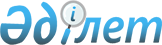 О внесении изменений и дополнения в некоторые приказы Министра энергетики Республики КазахстанПриказ Министра энергетики Республики Казахстан от 17 мая 2016 года № 209. Зарегистрирован в Министерстве юстиции Республики Казахстан 17 июня 2016 года № 13805.
      Причание РЦПИ!

      Порядок введения в действие см. п.4
      ПРИКАЗЫВАЮ:
      1. Утвердить перечень некоторых приказов Министра энергетики Республики Казахстан, в которые вносятся изменения и дополнение (далее - Перечень), согласно приложению к настоящему приказу.
      2. Департаменту электроэнергетики Министерства энергетики Республики Казахстан в установленном законодательством порядке обеспечить:
      1) государственную регистрацию настоящего приказа в Министерстве юстиции Республики Казахстан;
      2) направление копии настоящего приказа на официальное опубликование в периодические печатные издания и информационно-правовую систему "Әділет" в течение десяти календарных дней после его государственной регистрации в Министерстве юстиции Республики Казахстан, а также в Республиканское государственное предприятие на праве хозяйственного ведения "Республиканский центр правовой информации" Министерства юстиции Республики Казахстан" в течение пяти рабочих дней со дня получения зарегистрированного приказа;
      3) размещение настоящего приказа на официальном интернет-ресурсе Министерства энергетики Республики Казахстан и интранет-портале государственных органов;
      4) в течение десяти рабочих дней после государственной регистрации настоящего приказа в Министерстве юстиции Республики Казахстан представление в Департамент юридической службы Министерства энергетики Республики Казахстан сведений об исполнении мероприятий, предусмотренных подпунктами 2) и 3) настоящего пункта.
      3. Контроль за исполнением настоящего приказа возложить на курирующего вице-министра энергетики Республики Казахстан.
      4. Настоящий приказ вводится в действие по истечении десяти календарных дней после дня его первого официального опубликования, за исключением подпункта 2) Перечня, который вводится в действие с 1 января 2017 года. Перечень
некоторых приказов Министра энергетики Республики Казахстан,
в которые вносятся изменения и дополнение
      1) утратил силу приказом Министра энергетики РК от 27.08.2018 № 337 (вводится в действие по истечении десяти календарных дней после дня его первого официального опубликования).
      2) в приказе Министра энергетики Республики Казахстан от 20 февраля 2015 года № 111 "Об утверждении Правил организации и функционирования розничного рынка электрической энергии, а также предоставления услуг на данном рынке" (зарегистрированный в Реестре государственной регистрации нормативных правовых актов за № 10533, опубликованный 9 апреля 2015 года в информационно-правовой системе "Әділет"):
      в Правилах организации и функционирования розничного рынка электрической энергии, а также предоставления услуг на данном рынке, утвержденных указанным приказом:
      пункт 33 изложить в следующей редакции:
      "33. Определение величины нормативного расхода электрической энергии в электрических сетях энергопередающих организаций осуществляется в порядке, установленном Законом Республики Казахстан от 9 июля 1998 года "О естественных монополиях".";
      3) в приказе Министра энергетики Республики Казахстан от 27 февраля 2015 года № 160 "Об утверждении предельных тарифов на электрическую энергию для группы энергопроизводящих организаций" (зарегистрированный в Реестре государственной регистрации нормативных правовых актов за № 10595, опубликованный 14 апреля 2015 года в информационно-правовой системе "Әділет"):
      преамбулу изложить в следующей редакции:
      "В соответствии с подпунктом 70-25) статьи 5 Закона Республики Казахстан от 9 июля 2004 года "Об электроэнергетике" ПРИКАЗЫВАЮ:";
      в Предельных тарифах на электрическую энергию для группы энергопроизводящих организаций, утвержденных указанным приказом:
      группы 11 и 12 изложить в следующей редакции:
      "
                                                                          ";
      дополнить группой 16 следующего содержания:
      "
                                                                          ".
      Сноска. Приложение 1 утратило силу приказом Министра энергетики РК от 27.08.2018 № 337 (вводится в действие по истечении десяти календарных дней после дня его первого официального опубликования).
      Сноска. Приложение 2 утратило силу приказом Министра энергетики РК от 27.08.2018 № 337 (вводится в действие по истечении десяти календарных дней после дня его первого официального опубликования).
					© 2012. РГП на ПХВ «Институт законодательства и правовой информации Республики Казахстан» Министерства юстиции Республики Казахстан
				
Министр энергетики
Республики Казахстан
К. БозумбаевПриложение
к приказу Министра
энергетики Республики Казахстан
от 17 мая 2016 года № 209
11 группа
13,63
13,63
13,63
12 группа
12,68
12,68
12,68
16 группа
13,48
13,48
13,48Приложение 1
к перечню некоторых приказов
Министра энергетики Республики Казахстан, 
в которые вносятся изменения и дополнение, 
утвержденному приказом
Министра энергетики Республики Казахстан
от 17 мая 2016 года № 209
Приложение 1
к приказу Министра энергетики
Республики Казахстан
от 2 февраля 2015 года № 56Приложение 2
к перечню некоторых приказов
Министра энергетики Республики Казахстан, 
в которые вносятся изменения и дополнение, 
утвержденному приказом
Министра энергетики Республики Казахстан
от 17 мая 2016 года № 209
Приложение 2
к приказу Министра энергетики
Республики Казахстан
от 2 февраля 2015 года № 56